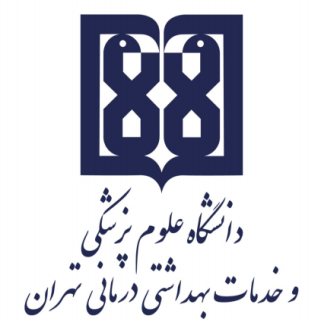 معاونت آموزشيمركز مطالعات و توسعه آموزش علوم پزشکیواحد برنامهریزی آموزشیچارچوب  طراحی«طرح دوره»اطلاعات درس:گروه آموزشی ارایه دهنده درس:  زیست فناوری پزشکیعنوان درس: مهندسی ژنتیک عملیکد درس: 10نوع و تعداد واحد: 2 واحد عملینام مسؤول درس: دکتر زیبا ویسی ملکشاهیمدرس/ مدرسان: دکتر زیبا ویسی ملکشاهیپیشنیاز/ همزمان:  اصول استاندارد سازی و ایمنی فراورده های بیولوژی – مهندسی ژنتیک نظریرشته و مقطع تحصیلی: زیست فناوری پزشکی،  کارشناسی ارشداطلاعات مسؤول درس:رتبه علمی: استادیاررشته تخصصی: زیست فناوری پزشکی محل کار: خیابان ایتالیا، دانشکده فن آوری های نوین پزشکی، دانشگاه علوم پزشکی تهرانتلفن تماس: 09385808855نشانی پست الکترونیک: ziba.malekshahi@gmail.comتوصیف کلی درس (انتظار میرود مسؤول درس ضمن ارائه توضیحاتی کلی، بخشهای مختلف محتوایی درس را در قالب یک یا دو بند، توصیف کند): در این درس دانشجو با مهارت های مورد نیاز در فعالیت های عملی مهندسی ژنتیک و بیوتکنولوژی آشنا می شود. اهداف کلی/ محورهای توانمندی: دانشجویان در این درس با اصول روش های مختلف طراحی وکتور، سنتز سازه نوترکیب، بیان و تعییت غلظت پروتئین های مختلف آشنا خواهند شد.اهداف اختصاصی/ زیرمحورهای هر توانمندی: پس از پایان این درس انتظار میرود که فراگیر:نحوه انتقال یک ژن به داخل وکتور را شرح و انجام دهد.جداسازی پلاسمید نوترکیب را شرح و انجام دهد.تکثیر ژن مورد نظر با روش PCR را شرح و توضیح دهد.انتقال پلاسمید نوترکیب را به وکتور های کلونینگ و بیانی را شرح و انجام دهد.بیان پروتئین نوترکیب را شرح و انجام دهد.روش های اندازه گیری غلظت پروتئین ها را شرح و انجام دهد. نحوه انجام الکتروفورز عمودی و افقی را شرح و توضیح دهد. رویکرد آموزشی: روشهای یاددهی- یادگیری با عنایت به رویکرد آموزشی انتخاب شده:رویکرد مجازی کلاس وارونه 	 یادگیری مبتنی بر بازی دیجیتال■ یادگیری مبتنی بر محتوای الکترونیکی تعاملی یادگیری مبتنی بر حل مسئله (PBL) 	 یادگیری اکتشافی هدایت شده 	یادگیری مبتنی بر سناریوی متنی 	■ یادگیری مبتنی بر مباحثه در فروم 	رویکرد حضوری■ سخنرانی تعاملی (پرسش و پاسخ، کوئیز، بحث گروهی و ...) 	 بحث در گروههای کوچک 	 ایفای نقش 	 یادگیری اکتشافی هدایت شده 	■ یادگیری مبتنی بر تیم (TBL) 	■ یادگیری مبتنی بر حل مسئله (PBL) 	 یادگیری مبتنی بر سناریو 		 استفاده از دانشجویان در تدریس (تدریس توسط همتایان) 	 یادگیری مبتنی بر بازی رویکرد ترکیبیترکیبی از روشهای زیرمجموعه رویکردهای آموزشی مجازی و حضوری، به کار میرود.تقویم درس:وظایف و انتظارات از دانشجو:شامل حضور منظم در کلاس درس، انجام تکالیف در موعد مقرر، مطالعه منابع معرفی شده و مشارکت فعال در برنامههای کلاسمی باشد. روش ارزیابی دانشجو: ارزیابی  بصورت (تکوینی/تراکمی) می باشد.                          روش ارزیابی دانشجو شامل فعالیت های تئوری و عملی می باشد. نمره آزمون پایان ترم بستگی به حضور فعال در کلاس های تئوری و عملی و انجام تکالیف و فعالیت ها دارد. منابع: Sambrook and Russells. Molecular Cloning: A laboratory Manual. Selinsky B.S. Methods in Molecular Biology: Membrane protein- Expression, Purification and Characterizatin.  مجازی  حضوری■ ترکیبینام مدرس/ مدرسانفعالیتهای یادگیری/ تکالیف دانشجو روش تدریسعنوان مبحثجلسهدکتر زیبا ویسی ملکشاهیحضور دانشجو در کلاس های تئوری  و مشارکت در انجام تست ها ی عملیسخنرانی و تدریس توسط استاد، پرسش و پاسخ، نمایش اسلاید، یادگیری مبتنی بر مباحثه در فروم، انجام تست های آزمایشگاهی بصورت In vitroاستخراج DNA1برش با آنزیم های رستریکشن2PCR3کلونینگ و ساب کلونینگ ژن4کشت سلول میزبان5برش پلاسمید و DNA با آنزیم های رستریکشن و لیگاسیون6القا و بیان پروتئین7اندازه گیری پروتئین با روش برادفورد8الکتروفورز به روش SDS-PAGE9چک لیست ارزیابی طرح دوره چک لیست ارزیابی طرح دوره چک لیست ارزیابی طرح دوره چک لیست ارزیابی طرح دوره چک لیست ارزیابی طرح دوره چک لیست ارزیابی طرح دوره چک لیست ارزیابی طرح دوره چک لیست ارزیابی طرح دوره    چگونگی پردازش طرح با توجه به معیارها   چگونگی پردازش طرح با توجه به معیارها   چگونگی پردازش طرح با توجه به معیارهامعیارهای ارزیابیآیتمنام درسرشته مقطعگروهتوضیحات در خصوص موارد نیازمند اصلاحنیازمند اصلاحقابل قبولمعیارهای ارزیابیآیتمنام درسرشته مقطعگروهبه اطلاعات کلی درس اعم از گروه آموزشی ارایه دهنده درس، عنوان درس، کد درس، نوع و تعداد واحد، نام مسؤول درس و سایر مدرسان، دروس پیش نیاز و همزمان و رشته و مقطع تحصیلی اشاره شده است. اطلاعات درساطلاعات مسؤول درس اعم از رتبه علمی، رشته تخصصی، اطلاعات تماس و ...  درج شده است.اطلاعات مسؤول درسبخشهای مختلف محتوایی درس در حد یک یا دو بند معرفی شده است.توصیف کلی درساهداف کلی/ محورهای توانمندی  با قالب نوشتاری صحیح درج شدهاند..اهداف کلی/ محورهای توانمندیاهداف اختصاصی/ زیرمحورهای هر توانمندی با قالب نوشتاری صحیح درج شدهاند.اهداف اختصاصی/ زیرمحورهای هر توانمندیرویکرد آموزشی مورد نظر در ارایه دوره اعم از حضوری، مجازی و ترکیبی مشخص شده است. رویکرد آموزشیروشهای یاددهی و یادگیری درج شدهاند.روشهای یاددهی- یادگیریجدول مربوط به تقویم درس، به طور کامل تکمیل شده است.تقویم درسوظایف و انتظارات از دانشجویان نظیر حضور منظم در کلاس درس، انجام تکالیف در موعد مقرر، مطالعه منابع معرفی شده و مشارکت فعال در برنامههای کلاس و ... تعریف شده و درج گردیده است.وظایف و انتظارات از دانشجونحوه ارزیابی دانشجو  با ذکر نوع ارزیابی (تکوینی/تراکمی)، روش ارزیابی و سهم هر نوع/ روش ارزیابی در نمره نهایی دانشجو، درج شده است.نحوه ارزیابی دانشجوکتابهای درسی، نشریههای تخصصی، مقالهها و  نشانی وبسایتهای مرتبط، معرفی شدهاندمنابع